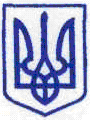 КИЇВСЬКА МІСЬКА РАДАІІ СЕСІЯ ІХ СКЛИКАННЯРІШЕННЯ___________№___________                                                                                                                 ПРОЄКТВідповідно до законів України «Про столицю України - місто-герой Київ», «Про місцеве самоврядування в Україні», «Про комплексну реконструкцію кварталів (мікрорайонів) застарілого житлового фонду», «Про регулювання містобудівної діяльності», рішення Київської міської ради від 3 березня 2016 року № 119/119 «Про деякі питання здійснення виконавчим органом Київської міської ради (Київською міською державною адміністрацією) повноважень у сфері комплексної реконструкції кварталів (мікрорайонів) застарілого житлового фонду», з метою реалізації Стратегії розвитку міста Києва до 2025 року, затвердженої рішенням Київської міської ради від 15 грудня 2011 року № 824/7060, та для прискорення комплексного вирішення питань оновлення кварталів (мікрорайонів) застарілого житлового фонду міста, розвитку інфраструктури, забезпечення комфортних умов для проживання мешканців міста Київська міська рада:ВИРІШИЛА:Затвердити Програму комплексної реконструкції кварталів (мікрорайонів) застарілого житлового фонду в місті Києві (далі - Програма) згідно з додатком 1, що додається.Затвердити перелік кварталів, які підлягають першочерговій комплексній реконструкції згідно з додатком 2, що додається. Визначити Департамент будівництва та житлового забезпечення виконавчого органу Київської міської ради (Київської міської державної адміністрації) відповідальним виконавцем і головним розпорядником коштів  з реалізації Програми.Департаменту будівництва та житлового забезпечення виконавчого органу Київської міської ради (Київської міської державної адміністрації) в установленому порядку :Забезпечити реалізацію Програми.Забезпечити розробку проектів розпоряджень виконавчого органу Київської міської ради (Київської міської державної адміністрації) про затвердження  переліку кварталів застарілого житлового фонду, які підлягають комплексній реконструкції.Забезпечити проведення інвентаризації застарілого житлового фонду кварталів, які підлягають комплексній реконструкції.Забезпечити організацію та проведення конкурсу із залучення інвесторів-забудовників для реалізації проектів комплексної реконструкції, заміни житлового фонду.Подати до Департаменту фінансів виконавчого органу Київської міської ради (Київської міської державної адміністрації) бюджетний запит з пропозиціями щодо потреби в бюджетних коштах, необхідних для фінансування заходів реалізації Програми.Департаменту фінансів виконавчого органу Київської міської ради (Київської міської державної адміністрації) при формуванні бюджету міста Києва на відповідний рік, передбачити кошти для фінансування заходів реалізації Програми.Оприлюднити це рішення в установленому порядку.Це рішення набирає чинності з дня його оприлюднення.Контроль за виконанням цього рішення покласти на постійну комісію Київської міської ради з питань житлово-комунального господарства та паливно-енергетичного комплексу. ПОДАННЯ:Депутати Київської міської ради   - Постійна комісія Київської міської ради			з питань житлово-комунального господарства та паливно-енергетичного комплексу:Голова постійної комісії                                                   Олександр БРОДСЬКИЙСекретар постійної комісії                                               Тарас КРИВОРУЧКОПерший заступник голови постійної комісії                  Віталій ПАВЛИКПерший заступник голови постійної комісії                  Юрій ТИХОНОВИЧЧлен постійної комісії                                                      Олександр ПОПОВ Депутатка Київської міської ради                                  Юлія ЯРМОЛЕНКО  Депутат Київської міської ради                                     Ярослав ФЕДОРЕНКОПОГОДЖЕННЯ:Директор Департаменту будівництва та житлового забезпечення                                            Борис РАБОТНІК  Постійна комісія Київської міської ради з питань житлово-комунального господарства тапаливно-енергетичного комплексуГолова постійної комісії 		   Олександр БРОДСЬКИЙСекретар постійної комісії  	Тарас КРИВОРУЧКОПостійна комісія Київської міської ради з питань архітектури, містобудування та земельних відносинГолова постійної комісії   	      Михайло ТЕРЕНТЬЄВСекретар постійної комісії 					 Юрій ФЕДОРЕНКОПостійна комісія Київської міської ради з питань бюджету та соціально-економічного розвиткуГолова постійної комісії   	Андрій ВІТРЕНКО Секретар постійної комісії 	                                       Владислав АНДРОНОВ В. о. начальника управління  правовогозабезпечення діяльності Київради 			       Валентина ПОЛОЖИШНИК       Про затвердження Програми            комплексної реконструкції кварталів          (мікрорайонів) застарілого житлового          фонду в місті КиєвіКиївський міський голова                           Віталій КЛИЧКО